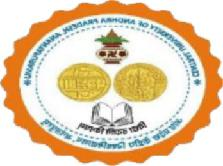 CENTRAL UNIVERSITY OF ANDHRA PRADESHANANTHAPURAMU(Established by an Act of Parliament, 2019)Contract Faculty Engagement Notification. ----------- APPLICATION FORM FOR THE CONTRACT FACULTY POSITION(Please read carefully the instructions given in the eligibility criteria before filling theformat)Name of the position	:     Contract FacultySubject Applied for	:a) Name in full (in BLOCK letters)	:Father’s /Husband’s Name	:Whether belonging to	: SC ( ) ST ( ) OBC ( ) PWD ( ) EWS( )UR () (Please enclose self-attested copy of caste/disability proof certificate issued by the competent authority)Religion	:Date of birth(Christian Era)	:	 DD	/MM	/YYYYAge (in years as on -----------)	:3.a) Educational Qualification (commencing with Matriculation). Attach one set of self-attested copies of Certificate(s).b)	NET Qualified - Yes or No:If yes, year of passing:-Details of employment (In chronological order starting from present employment)(Please enclose self-attested copies of certificates/proof in support of employment) (*Attach separate sheet, if needed)Publication DetailsResearch Experience other than the time spend for doing research for Research Degrees.Experience in handling classes for Civil Service exam: Yes/NoIf yes, furnish the details:9.Have you appeared for any kind of Civil Service exam?	Yes/No 10.If yes, Give the details:11.Time required for joining, if selected:I hereby declare that all the statements made in this application form and enclosures are true to the best of my knowledge and belief.Place:	Signature of the ApplicantDate:                                           Name:Sl. NoExamination passedUniversity/BoardYearClass/ Division/ Grade% of marksSubject offeredOffice/ Institution employedDate of JoiningDate of leavingPost heldScale of pay with GradepayBasic pay Rs.Total Salary (Gross)Rs.Job Description*Sl.NoTitle of theName ofVol, PP,ImpactNumber ofType of AuthorshipResearchtheNo. &FactorAuthors(FirstPaperJournalYearAuthor/CorrespondingAuthor/Principal/Co-Author)Sl.NoName of the Coaching CentrePeriod of CoachingSl.NoName of the Exam Appeared forYear of AppearanceResults/% of Marks Scored